Администрация городского округа СаранскДепартамент по социальной политикеУправление образованиямуниципальное автономное дошкольное образовательное учреждениегородского округа Саранск«Детский сад №47»ПАМЯТКА ДЛЯ РОДИТЕЛЕЙ«ОСТОРОЖНО, ГОЛОЛЕД!»Выполнила: воспитатель1 младшая группа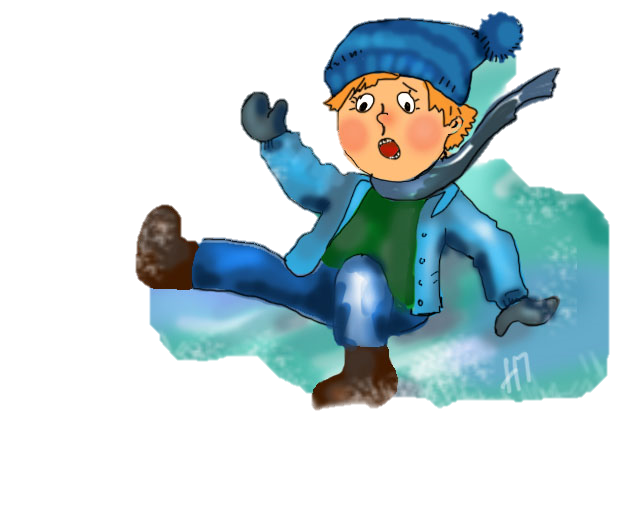 Малышева Н.В.Саранск, 2016ОСТОРОЖНО, ГОЛОЛЕД !Гололед и гололедица являются причинами чрезвычайных ситуаций. При гололеде значительно увеличивается количество уличных травм: ушибы, вывихи и переломы. Чтобы не попасть в число пострадавших, надо выполнять следующие правила: • Обратите внимание на свою обувь: подберите нескользящую обувь с подошвой на микропористой основе. Модницам рекомендовано отказаться от высоких каблуков. • Смотрите себе под ноги, старайтесь обходить опасные места. Если ледяную «лужу» обойти невозможно, то передвигайтесь по ней, как лыжник, небольшими скользящими шажками. • Будьте предельно внимательным на проезжей части дороге: не торопитесь, и тем более не бегите. • Старайтесь обходить все места с наклонной поверхностью. • Наступать следует на всю подошву, ноги слегка расслабить в коленях. • Руки по возможности должны быть свободны, старайтесь не носить тяжелые сумки, не держите руки в карманах — это увеличивает вероятность падения. • Если Вы поскользнулись, присядьте, чтобы снизить высоту падения. В момент падения постарайтесь сгруппироваться, и, перекатившись, смягчить удар о землю. Не пытайтесь спасти вещи, которые несёте в руках. Не торопитесь подняться, осмотрите себя, нет ли травм, попросите прохожих людей помочь вам. Помните: особенно опасны падения на спину, вверх лицом, так как можно получить сотрясение мозга. При получении травмы обязательно обратитесь к врачу за оказанием медицинской помощи.